QUILT AUCTIONST. CECILIA PARISH / CITIZENS CIVIC LEAGUE Civic League Park – Meta, MOSUNDAY, JULY 10, 2022 - 4:00 p.m.Baby Quilts  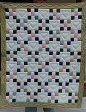 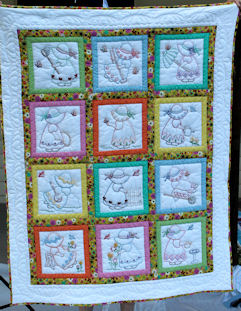 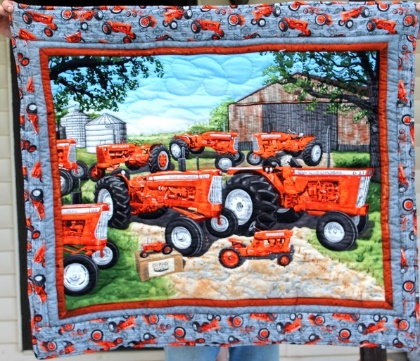 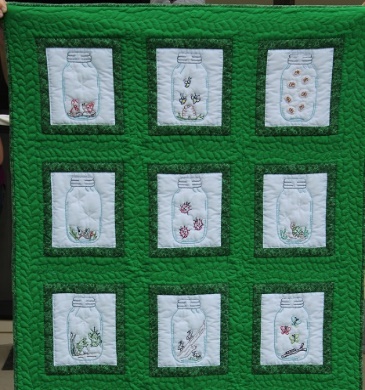 	Nine-Patch & Hearts	Sunbonnet Girls	Allis-Chalmers	Creatures In Jars		43 x 53	42 x 53	41 x 47	45 x 60	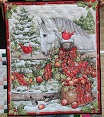 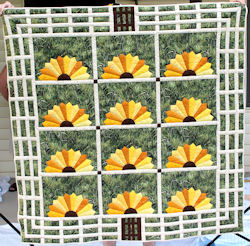 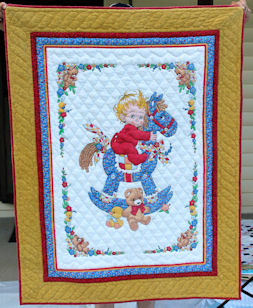 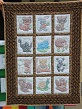 	Cardinals & Friend	Kansas Garden	Baby on Rocking Horse	Forest Friends	35 x 43	57 x 57	43 x 55	37 x 50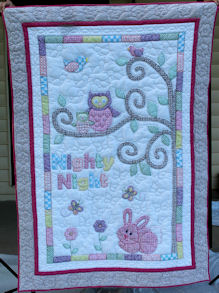 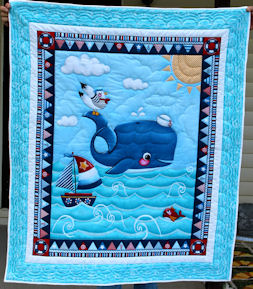 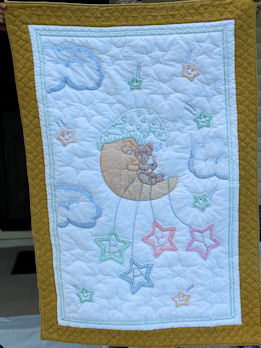 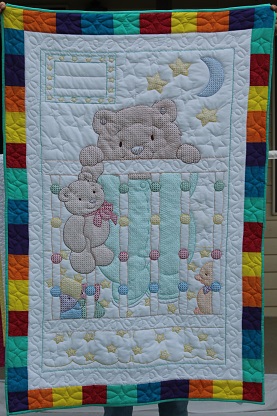 	Owl & Friends	A Whale of a Time	Bear on the Moon	Peek-A-Boo	47 x 67	46 x 55	44 x 64    	43 x 65